Story Maker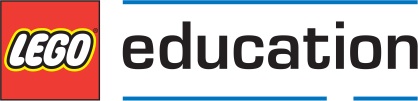 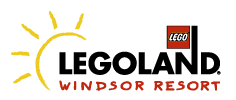 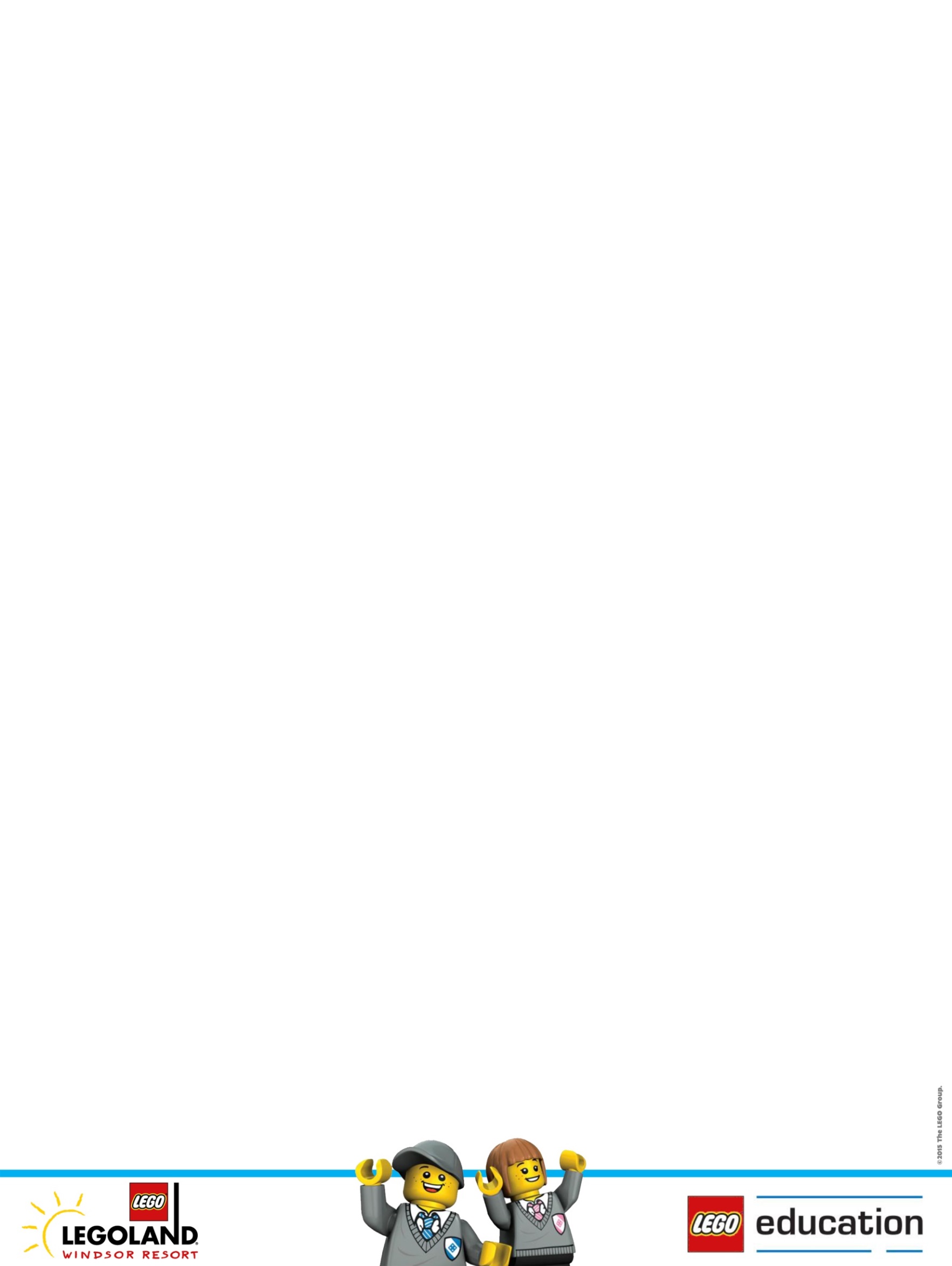 WorkshopStory MakerRecommended Year Group1-4SubjectEnglish Curriculum TargetsKick-starts creativity and boosts speaking and listening skills. Pupils work together to create and build stories with our LEGO® bricks which they can then share with the class.Duration45 MinutesEquipmentLEGO® Education Story Starter KitsCapacity30 studentsLesson Aims and ObjectivesUse discussion to learn; including being able to elaborate and clearly explain their ideas.Utilising the art of speaking and listening, making formal presentations, demonstrating to others, and participating in debate.